DONATION RECEIPT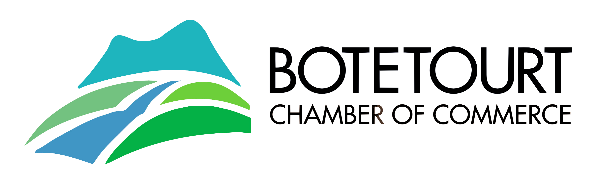 Date: __________________________________Organization Name: Botetourt County Chamber of Commerce Foundation, Inc.Street Address: 23 South Roanoke StreetCity, State, Zip: Fincastle, Va 24090EIN: (find on the IRS Website) 85-3374946DONATION VALUEThank you ______________________________ (Donor’s Name) for your contribution of__________________________ Dollars ($___________) in value described as:(Check one)□ Monetary Payment made by □ Check□ Credit Card□ Cash □ Other□ Food described in the itemized list in Exhibit A□ Property (in kind) described in the itemized list in Exhibit A□ Time (in-kind) described in itemized list in Exhibit B□ Vehicle or designated equipment described in Exhibit CORGANIZATION TYPEThe organization is classified as a 501(c)(3) non-profit organization by the standards of the Internal Revenue Service (IRS). Therefore, the donation may be tax-deductible to the extent allowed by law.Authorized Signature: Khari K. RyderRepresentative’s Name: Khari K. RyderTitle: Secretary